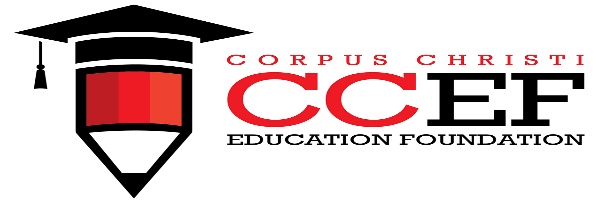 Scholarship Eligibility – Applicant must be a graduating senior that is currently active as a soccer player and/or band student at Mary Carroll High School with a minimum 2.5 GPA or higher, and plans to continue their education in the fall immediately following graduation. The two (2) selected recipients each will be awarded a $600 scholarship to assist with tuition and  fees, paid  directly  to  an  accredited  United  States  college,  university, or  trade  school of  choice  in  Fall  2024.Applicant Contact Information – Type or print in black or blue ink.Name: ___________________________________________________________________________________________________			Last Name			First Name					Middle Initial Permanent Address: ______________________________________________________________________________   	Street	Apt#			______________________________________________________________________   Home phone: ___________________	 City	State           	Zip Code	Cell-phone: ____________________________  	Date of Birth: _____/______/______ 	High School: ___________________________ 	CCISD Student ID#: __________________ I certify the information provided in this application is, to the best of my knowledge, true and correct. I understand this application is subject to verification by the Selection Committee at its discretion. My signature serves as permission for Collegiate High School and the Corpus Christi Education Foundation to publish my name and photos in the event I receive a scholarship.Signature of Applicant: _____________________________________________  	Date: ___________Student’s Email *: _____________________________________________________________________   IF APPLICANT IS UNDER 18, THE SIGNATURE OF A PARENT OR GUARDIAN IS REQUIRED:I certify the information provided in this application is, to the best of my knowledge, true and correct.  I understand this application is subject to verification by the Selection Committee at its discretion. My signature serves as permission for Collegiate High School and the Corpus Christi Education Foundation to publish my child’s name and photos in the event he / she receives a scholarship. Parent/Guardian Signature: ___________________________________________ 	Date: __________  Parent’s/Guardian’s Email*: _______________________________________________________________  *Email addresses will be used to communicate with you regarding your application and to keep you informed of other opportunities from the Corpus Christi Education Foundation. Your contact information will NOT be provided to any other organization, and will NOT be added to any third-party mailing listsTo ensure eligibility for this scholarship award, you MUST include the following:Attach a copy of your most recent high school transcript, with GPA and course grades clearly visible, to this application (note: GPA is usually listed at the bottom of the page – be sure it’s not cut off in a copy submitted).Soccer and/or Band Involvement: CHECK THE BOX for each school year you participated. 	                                 Freshman         Sophomore          Junior	        SeniorCollege Plans:   What college/university or trade school do you hope to attend in Fall 2024?1st Choice: 		                                                                                                           Date of Acceptance: ___________		Name of College/University	_______________________________________________________________________________________________	Mailing Address of Financial Aid Office2nd Choice:  					                        	                             	       Date of Acceptance:  _________                                                   Name of College/University	_______________________________________________________________________________________________	Mailing Address of Financial Aid OfficeMajor or intended major(s): 						                                                           	Intended career: 				                                            						Personal Statement: Please attach a typed one-page essay between 250 and 400 words describing:What is your experience as a soccer player and/or band student, and how this experience has made a difference for long-term learning and success? Discuss how this $600 scholarship will benefit you. Application Checklist & Attachments -** Please do not use staples**IMPORTANT: Did you remember to …?Complete and sign this application form?Include a copy of the required transcript, which includes GPA, class rank?Include your typed personal statement essay?Scan/email completed applications and supporting documentation to: Eloisa.Dowiat@ccisd.us. Submit by the deadline: Wednesday, March 6, 2024.Late applications will not be considered.Incomplete applications will be disqualified. SOCCERBAND